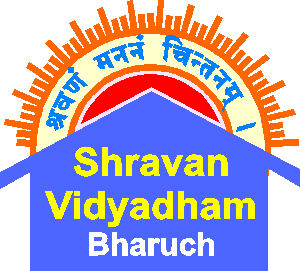 ni[>F :- {1} vil)a[ s)Fi vg<mi> l[vi jv&> n(h. Yi[Di[ smy ligS[. (nr)xkK>Dmi> b[sv&>	{2} mi>dg), avsin, aikAm)k (kAai (sviy rji apiS[ n(h.p\(t , vg< (Sxk, ~vN (vwiFim – B$c\\						ti. -------------------(vPy :- (vwiY)<n) rji l[vi a>g[.{1} smy : svir[ /bpi[rsi>j[ : klik ----------------{2} (vwiY)<n&&> aiK&> nim :- --------------------------------------------------------------- Fi[rN :- ----- vg< :- ---{3} rji l[vin&> kirN :- -------------------------------------------------------------------------------------------{4} biLk siY[n&> sgpN :- ---------------------------------------------------------------------------------------{5} vil)n&> p&$> nim:- ----------------------------------------------------------- mi[/fi[n :- -----------------------Gr n> :- -------------- srnim&> :- ---------------------------------------------------------sh) :- -----------------{1} (nr)xkn) ni[>F :- ---------------------------------------------------- sh) :- -----------------{2} vg<(Sxkn) sh) :- ---------------- {3} klik<n) sh) :- -------------- {4} s[vk :- ----------